Requirements for Vessel Change of ClassDocumentation/Requirements:New Certificate of Class CSR Amendment Forms (MI-203) and Index (MI-204), if applicableProof of Payment for Outstanding Maritime FeesCertificates to be Issued:Provisional Certificate of Registry Electronic Certificate to be issued post closing: Continuous Synopsis Record (CSR), if applicableREPUBLIC OF THE MARSHALL ISLANDSMARITIME ADMINISTRATOR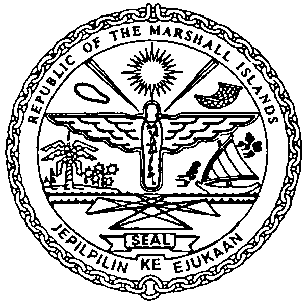 